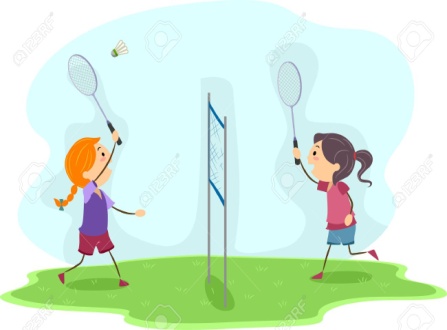 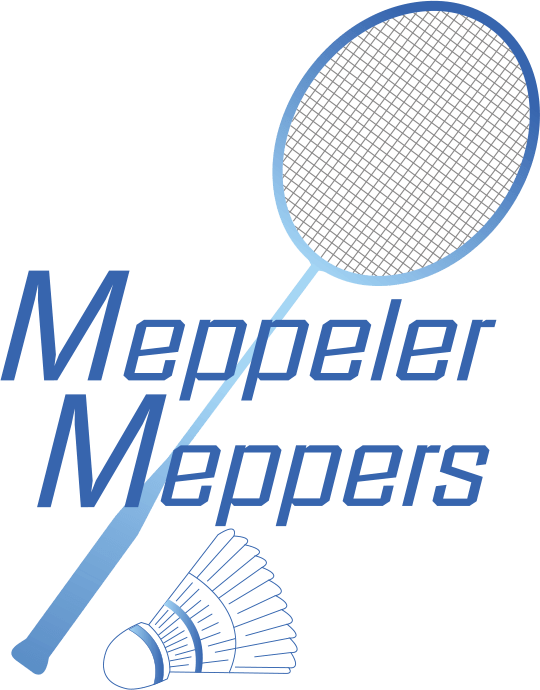 Duc jeugdtoernooi MeppelOp zaterdag 1 april 2017 organiseert  BV  de Meppeler Meppers haar jaarlijkse DUC  toernooi voor de jeugdspelers tot en met 17 jaar.De laagdrempelig DUC jeugdtoernooitjes zijn vooral bedoeld voor startende jeugdspelers.                                                        Ook als je net met badminton bent begonnen kun je al meedoen. Daarbij is lekker en veel spelen het belangrijkste. Er zijn prijsjes te winnen.                                                                                                                                                        Speel je al wat langer badminton of misschien competitie? Dan kun je natuurlijk ook mee doen.                                            Iedereen wordt naar sterkte ingedeeld in poules.                                                                                                                                     Datum: 1 april                                                                                                                                                                                               Tijd: 09.00 – 13.00 uur  (zaal open 8.30)                                                                                                                                             Locatie: sporthal het erf Atalanta 1 Meppel                                                                                                                                           Kosten: 3 euro pp. Dit kun je in de sporthal gepast betalen.                                                                                                                Opgeven: uiterlijk zondag 26 maart 2017 via DUCjeugdtoernooi@meppelermeppers.nl. met de voor en achternaam van de speler of lever dit formelier in bij je trainer. Er worden deze morgen dubbelpartijen gespeelt waarbij je steeds met een andere partner speelt in je eigen leeftijd catogorie.IK GEEF ME OP (VOOR EN ACHTERNAAM SPELER)_________________________________________